Межвузовский научный семинар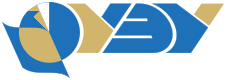 ПРОШЕДШИЕ СЕМИНАРЫ2021Дата проведенияДокладчикТемаРуководитель19.01.2021Хоменко Елена ВладимировнаУчетно-аналитическое обеспечение управления интеллектуальной собственностью в общественном секторе экономики: теория, методология, практикаАманжолова Б.А.04.02.2021Денисов Максим АлександровичОпределение параметров купонной доходности облигаций с ипотечным покрытием как инструмента секьюритизации ипотечных активов: методика и инструментарийНовгородов П.А.18.02.2021Васильева Нина СергеевнаПроактивное выявление преднамеренного банкротства экономических субъектов Алексеев М.А.18.02.2021Скрипкина Татьяна БорисовнаСтатистическое исследование инфраструктуры муниципальных образованийГлинский В.В.18.03.2021Исмайылова Юлия НиколаевнаСтатистическое исследование социально-экономических процессов на основе теории разделения смесей вероятностейГлинский В.В.18.03.2021Караоол Аяна ЛеонидовнаОценка развития электронных средств платежа (методический аспект)Шмырева А.И.22.04.2021Мельников Владимир ВасильевичТеория и методология институциональной трансформации системы государственных и муниципальных закупокЛитвинцева Г.П.20.05.2021Губанищева Мария АлександровнаСовершенствование системы государственной кадастровой оценки в Российской ФедерацииНовиков А.В.20.05.2021Заржевский Павел ВалерьевичСовершенствование механизма обновления основных фондов железнодорожного транспортаКен Сик То Эдуард Михайлович17.06.2021Лысенко Роман ЮрьевичОценка развития национальной платежной системы: методическй аспектТарасова Г.М.30.06.2021Нагорных Дмитрий ЮрьевичРазработка методики защищенных венчурных инвестиций на базе технологи блокчейнНовиков А.В.30.06.2021Одегов Юрий АлексеевичОценка эффективности использования денежного капитала в коммерческом банкеПротас Н.Г.